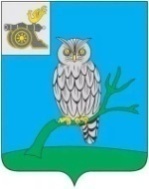 АДМИНИСТРАЦИЯ МУНИЦИПАЛЬНОГО ОБРАЗОВАНИЯ«СЫЧЕВСКИЙ РАЙОН»  СМОЛЕНСКОЙ ОБЛАСТИ П О С Т А Н О В Л Е Н И Еот  11 апреля 2023 года  № 146О подготовке проектов внесения изменений в Генеральный план и Правила землепользования и застройки Сычевского городского поселения Сычевского района Смоленской области На основании статей 24, 31 Градостроительного кодекса Российской Федерации, Федерального закона от 06.10.2003 № 131-ФЗ «Об общих принципах организации местного самоуправления в Российской Федерации»,                   в соответствии с Уставом муниципального образования «Сычевский район» Смоленской области, в целях определения назначения территории Сычевского городского поселения, исходя из социальных, экономических, экологических и иных факторов, для обеспечения устойчивого развития территории, развития инженерной, транспортной и социальной инфраструктур, обеспечения учета интересов граждан и их объединений, рационального и эффективного использования земельных участков,Администрация муниципального образования «Сычевский район» Смоленской области п о с т а н о в л я е т:Подготовить проект внесения изменений в Генеральный план Сычевского городского поселения Сычевского района Смоленской области, предусматривающий изменение функциональной зоны с зоны застройки индивидуальными жилыми домами Ж1, на функциональную зону объектов автомобильного транспорта Т1, для земельного участка с кадастровым номером 67:19:0000000:643 площадью 977 кв.м., расположенного по адресу: Российская Федерация, Смоленская область, Сычевский район, Сычевское городское поселение, г. Сычевка, ул. Большая Пролетарская, вблизи дома №56.2. Подготовить проект внесения изменений в Правила землепользования и застройки Сычевского городского поселения Сычевского района Смоленской области, предусматривающий:- соответствие проекту внесения изменений в Генеральный план Сычевского городского поселения Сычевского района Смоленской области;- изменение максимального размера земельных участков, предоставляемых гражданам в собственность из находящихся                                        в государственной или муниципальной собственности земель для ведения личного подсобного хозяйства в городской черте, в зоне застройки индивидуальными жилыми домами Ж1 – с «0,1 га» на«0,12 га».- изменение минимальной площади участков для зоны специализированной общественной застройки О2 – с «400 кв.м.»                                  на «не подлежит ограничению».3. Опубликовать настоящее постановление в районной газете «Сычевские вести», разместить на официальном сайте Администрации муниципального образования «Сычевский район» Смоленской области в информационно-телекоммуникационной сети «Интернет».4. Контроль за исполнением настоящего постановления возложить                     на заместителя Главы муниципального образования «Сычевский район» Смоленской области К.Г. Данилевича.И.п. Главы муниципального образования«Сычевский район» Смоленской области                                      Т.П. Васильева